Тема: ДОМАШНИЕ ЖИВОТНЫЕРассмотреть вместе с ребенком картинки. Назвать животных и их детенышей. Рассказать, чем кормят домашних животных, какую пользу они приносят человеку, как он за
ними ухаживает. Закрепить в словаре обобщающее понятие «домашние животные».Обрати внимание на отличительные особенности животных. Упражнение: «Что у
кого?»: Покажи по картинкам и назови части тела домашних животных.У коровы — рога,....	У лошади — грива,....У свиньи — пятачок,....	У собаки — лапы,....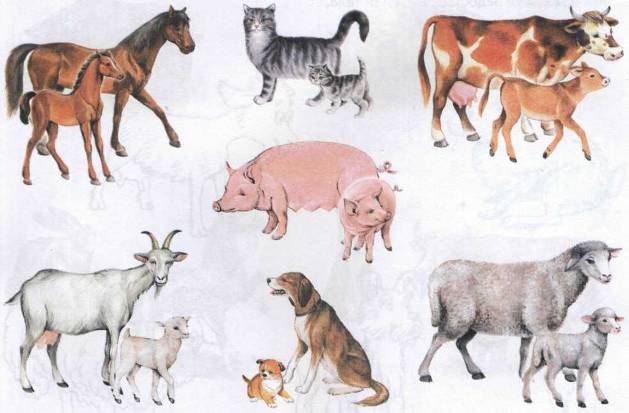 3.	Упражнение «Назови ласково»: Назови ласково папу, маму и детеныша каждого домашнего животного.Кот — котик, кошка — кошечка, котенок — котеночек.Пес — ..., собака — ..., щенок — ....	Бык — ..., корова — ..., теленок — ....Козел — ..., коза — ..., козленок — ....	Баран — ..., овца — ..., ягненок — ....4.	Рассказать ребенку, как называются домики, которые человек построил для домашних
животных (для коров — коровник, для свиней — свинарник и т.д.).5. Упражнение «Кто как голос подает?»: Закончи предложения.Корова — мычит.
Кошка — ....	Собака — ....	Лошадь — ....	Свинья — ....     6. Упражнение «Подбирай, называй, запоминай»: Закончи предложения (подбери и
назови как можно больше слов-действий).     Собака (что делает?) — нюхает, рычит, грызет, охраняет...
     Лошадь (что делает?) — ....	Свинья (что делает?) — ....     7. Упражнение «Что забыл нарисовать художник?»: Кого нарисовал художник? Чего
не хватает у каждого животного? (У кролика не хватает ушей. И т. д.). Помоги художнику. Дорисуй недостающие части тела.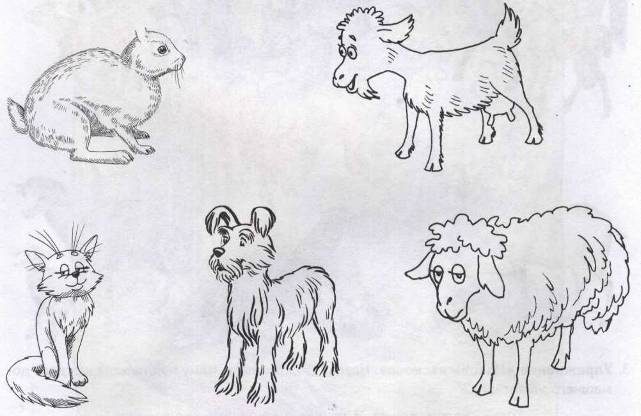 8. Упражнение «Скажи одним словом»: Закончи предложения:У козы нет рогов. Она безрогая. Ты дорисовал рога, и теперь она рогатая. У кролика нет ушей. Он .... Ты дорисовал уши, и теперь он .... У кошки нет хвоста. Она .... Ты дорисовал хвост, и теперь она ....9. У маленького поросенка праздник. Решили домашние животные поздравить его с днем рождения. Посмотри на картинку. Назови животных, которые пришли к поросенку на праздник. Как называются их домики? Соедини каждое животное с его домиком цветной линией-дорожкой. Как ты думаешь, что подарил каждый из гостей поросенку? (Соедини линиями гостей и их подарки).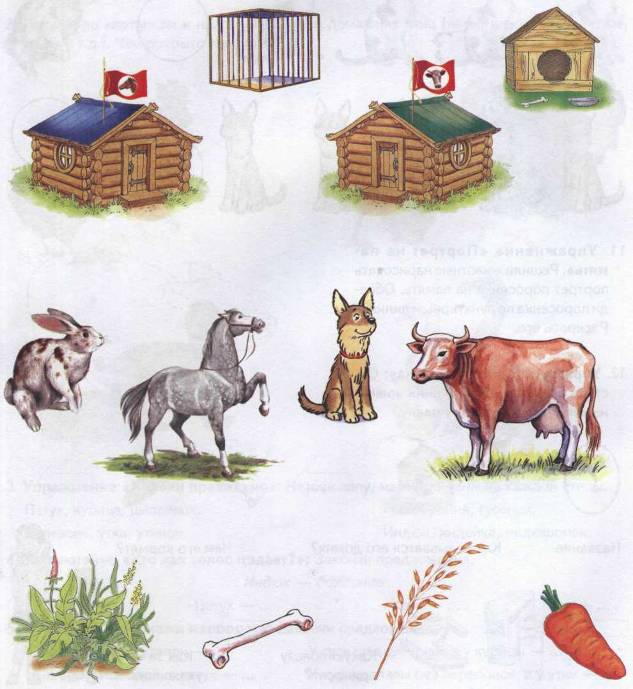     10. Упражнение «Считай и называй»: К поросенку пришло много гостей. Помоги поросенку посчитать (запиши в кружки или обозначь количество точками) и назвать их. (К поросенку пришли четыре кошки. И т.д.)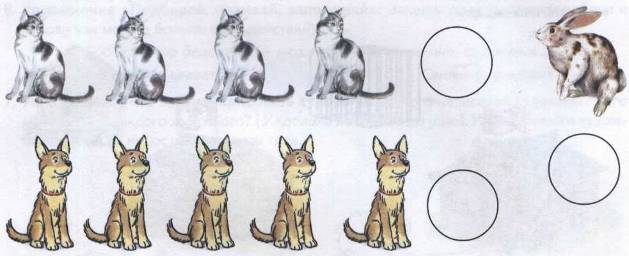 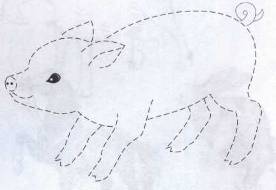     11. Упражнение «Портрет на па
мять»: Решили животные нарисовать
портрет поросенка на память. Обведи поросенка по пунктирным линиям.
Раскрась его.    12. Упражнение «Расскажи-ка»:     Составь рассказы о домашних животных по предложенному плану.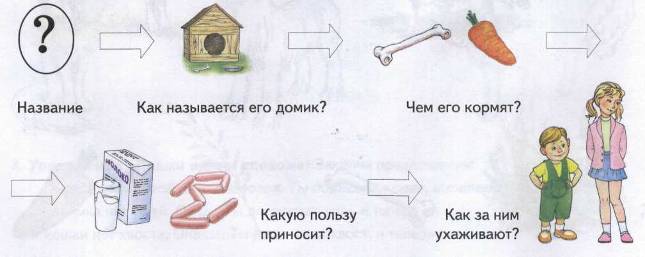 